Imię i nazwisko ………………………………………………… Klasa ………… Grupa A Rozdział 3. Rewolucja przemysłowa Polecenie 1. (3 punkty) Przyjrzyj się ilustracji, a następnie wykonaj polecenia. A. Nazwij zjawisko gospodarcze w Europie XVIII i XIX w., z którym związana jest ilustracja. 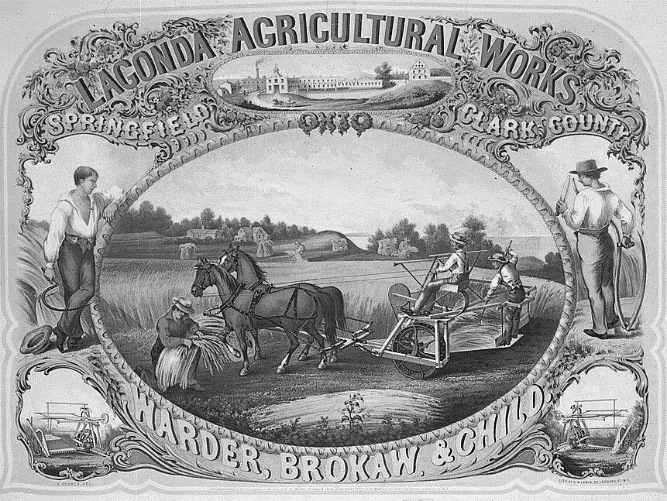 ......................................................................B. Zaznacz pojęcie, które jest związane z tym zjawiskiem. □ a) płodozmian □ b) lokomotywa □ c) maszyna parowa □ d) mechaniczna przędzarka C. Wymień jeden skutek tego zjawiska gospodarczego. • ..............................................................................................................................................Polecenie 2. (2 punkty) Wyjaśnij, jaki wpływ na społeczeństwo miała rewolucja przemysłowa. ...................................................................................................................................................................................................................................................................................................................................................................................................................................................................................................................................................................................................................................................................................................................................................................................Polecenie 3. (1 punkt) Podkreśl poprawną odpowiedź. Rewolucja przemysłowa najwcześniej rozpoczęła się w Anglii, ponieważ: a) mieszkało tam najwięcej ludności. b) rozwinęła się tam ideologia liberalizmu. c) kraj ten posiadał dużą ilość surowców naturalnych. d) zalegalizowano tam związki zawodowe robotników. Imię i nazwisko ………………………………………………… Klasa ………… Grupa B Rozdział 3. Rewolucja przemysłowa Polecenie 1. (3 punkty) Przyjrzyj się ilustracji, a następnie wykonaj polecenia. A. Nazwij zjawisko gospodarcze w Europie przełomu XVIII i XIX w., z którym związana jest ilustracja.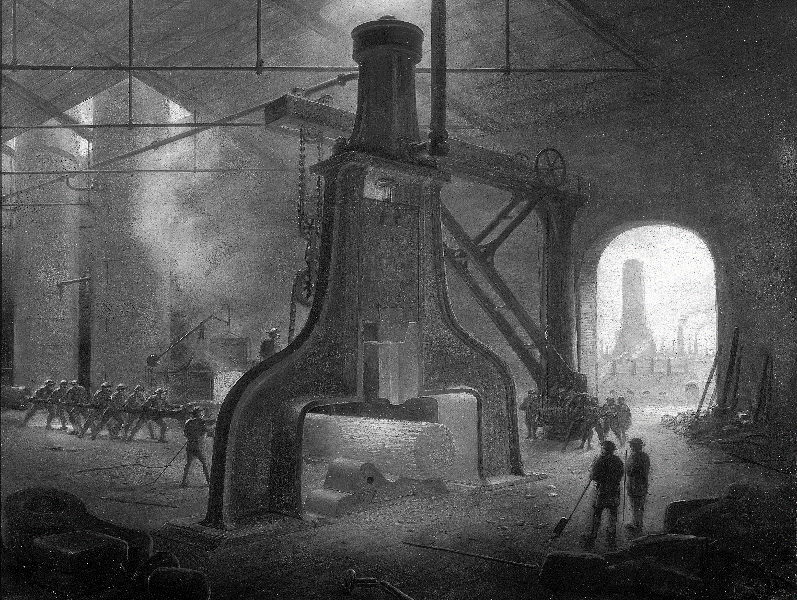 ..............................................................B. Zaznacz pojęcie, które jest związane z tym zjawiskiem. □ a) „grodzenia” □ b) płodozmian □ c) trójpolówka □ d) maszyna parowa C. Wymień jeden skutek tego zjawiska gospodarczego. • .............................................................................................................................................. Polecenie 2. (2 punkty) Wyjaśnij, w jaki sposób rewolucja przemysłowa zagroziła „staremu ładowi”. ..........................................................................................................................................................................................................................................................................................................................................................................................................................................................................................................................................................................................................................................................................................................................................................................................................................................................................................................................................Polecenie 3. (1 punkt) Podkreśl poprawną odpowiedź. Anglia była określana jako „warsztat świata”, ponieważ: a) wytwarzała połowę artykułów przemysłowych na świecie. b) miała największą liczbę mieszkańców.c) produkowała najwięcej żywności.d) posiadała najwięcej kolonii.Rozdział 3. Rewolucja przemysłowa – model odpowiedzi (6 pkt) Grupa A Polecenie 1. (0–3) A. (0–1) rewolucja agrarna B. (0–1) a) płodozmian C. (0–1) wzrost produkcji żywności Polecenie 2. (0–2) Przykładowa odpowiedź: Rewolucja przemysłowa doprowadziła do nowego podziału społeczeństwa. Istniejące do tej pory stany zostały zastąpione przez klasy społeczne. Traciła na znaczeniu szlachta, a zyskiwała je klasa średnia, w skład której wchodzili właściciele zakładów przemysłowych czy bankierzy. W miastach pojawiła się nowa i liczna klasa robotników. Byli to chłopi, którzy zdecydowali się opuścić wieś i szukać pracy w rozwijającym się przemyśle. Polecenie 3. (0–1) c) kraj ten posiadał dużą ilość surowców naturalnych. Grupa B Polecenie 1. (0–3) A. (0–1) rewolucja przemysłowa B. (0–1) d) maszyna parowa C. (0–1) powstanie wielkiego przemysłu (wzrost produkcji towarów przemysłowych)Polecenie 2. (0–2) Przykładowa odpowiedź: Rewolucja przemysłowa zagroziła „staremu ładowi”, gdyż zmalało znaczenie arystokracji, która przestała być dominującą warstwą społeczną. Zanikły stany i pojawiły się klasy społeczne – m.in. klasa robotnicza, która organizowała się w związki zawodowe i walczyła o poprawę swojej sytuacji. Z kolei klasa średnia żądała dostępu do władzy.Polecenie 3. (0–1) a) wytwarzała połowę artykułów przemysłowych na świecie. 